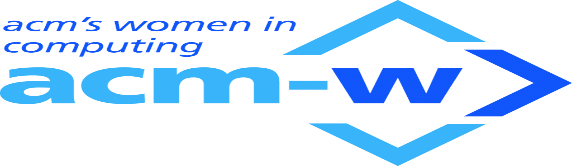 ACM-W INDIA, ACM-GOA CHAPTER AND PCCE ACM STUDENT CHAPTERSNATIONAL LEVEL HACKATHON FOR WOMENNOTE:None of the fields should be edited or changedIf any field altered, will lead to disqualification of the teamAfter completely filling the form, convert the form to pdf and then upload in Google Form Registration link givenNOTE:None of the fields should be edited or changedIf any field altered, will lead to disqualification of the teamAfter completely filling the form, convert the form to pdf and then upload in Google Form Registration link givenENTER DETAILS OF STUDENTSENTER DETAILS OF STUDENTSENTER DETAILS OF STUDENTSENTER DETAILS OF STUDENTSENTER DETAILS OF STUDENTSENTER DETAILS OF STUDENTSENTER DETAILS OF STUDENTSSr,NoNamePhoneEmailCollege NameQualificationAddress123ENTER DETAILS OF MENTORENTER DETAILS OF MENTORENTER DETAILS OF MENTORENTER DETAILS OF MENTORENTER DETAILS OF MENTORENTER DETAILS OF MENTORENTER DETAILS OF MENTORSr.NoSr.NoNamePhoneEmailCollege NameQualificationAddress112233 PROJECT NAMEABSTRACTCATEGORYPROBLEM STATEMENT (MAX 10 LINES)PROJECT DESCRIPTION (MAX 20 LINES)HOW IS YOUR SOLUTION EFFECTIVE? (MAX 12 LINES)GIVE A REAL LIFE SITUATION YOUR PRODUCT WILL ADDRESS AND THE IMPACT OF THAT CHANGE ON THE COMMUNITY/ CITY/COUNTRY. (MAX 10 LINES)ANY RISK IN THE SOLUTION? (MAX 10 LINES)MENTION THE CHALLENGES INVOLVED IN IMPLEMENTING THE SOLUTION.(MAX 10 LINES)MENTION THE TECHSTACK USED. (E.G. PHP, JAVA, PYTHON, ANDROID, IOS, ETC.)HAS YOUR TEAM WORKED ON ANY PAST PROJECTS? (IF YES, PLEASE MENTION THE PROJECT DETAILS/LINK IN THE FORM OF GITHUB OR ANY OTHER REPO LINK OR PRESENTATION / PAPER LINK.)(MAX 10 LINES)PASTE SCREENSHOTS OF YOUR PROTOTYPE BELOW.